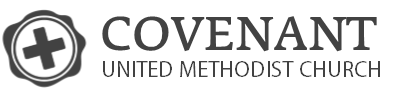 The Chosen				  			                                        Week of February 7“Peter”									                                    Rev. Kyle Gatlin     “I would follow him anywhere.”“There is always one more thing you can do to increase your odds of success.”- General Harold Gregory (Hal) Moore Jr. (Acts 1:13) When they had entered the city, they went up to the upstairs room where they were staying, that is, Peter, John, James, and Andrew, Philip and Thomas, Bartholomew and Matthew, James the son of Alphaeus, Simon the Zealot, and Judas the son of James.(2 Peter 3:18a) Grow in grace and in the knowledge of our Lord and Savior, Jesus Christ.(Luke 6:14) Simon, whom He also named Peter, and his brother Andrew; and James and John; and Philip and Bartholomew;(John 1:42) And he brought him to Jesus. Jesus looked at him and said, “You are Simon son of John. You will be called Cephas” (which, when translated, is Peter).What was Peter like?InquisitiveInitiativeInvolvedHow was Peter’s character?“Lasting leadership is grounded in character: Character produces respect. Respect produces trust. And trust motivates followers.” – John McArthur Submission(1 Peter 2:13-18) Submit yourselves for the Lord’s sake to every human institution, whether to a king as the one in authority, 14 or to governors as sent by him for the punishment of evildoers and the praise of those who do right. 15 For such is the will of God, that by doing right you silence the ignorance of foolish people. 16 Act as free people, and do not use your freedom as a covering for evil, but use it as bond-servants of God. 17 Honor all people, love the brotherhood, fear God, honor the king. 18 Servants, be subject to your masters with all respect, not only to those who are good and gentle, but also to those who are harsh.RestraintHumility(1 Peter 5:5-6) You younger men, likewise, be subject to your elders; and all of you, clothe yourselves with humility toward one another, because God is opposed to the proud, but He gives grace to the humble. 6 Therefore humble yourselves under the mighty hand of God, so that He may exalt you at the proper time,Love(Mark 9:35) And sitting down, He called the twelve and said to them, “If anyone wants to be first, he shall be last of all and servant of all.”(1 Peter 4:8) Above all, keep fervent in your love for one another, because love covers a multitude of sins. Compassion(Luke 22:21) But behold, the hand of the one betraying Me is with Mine on the table.(1 Peter 5:8-10) Be of sober spirit, be on the alert. Your adversary, the devil, prowls around like a roaring lion, seeking someone to devour. 9 So resist him, firm in your faith, knowing that the same experiences of suffering are being accomplished by your brothers and sisters who are in the world. 10 After you have suffered for a little while, the God of all grace, who called you to His eternal glory in Christ, will Himself perfect, confirm, strengthen, and establish you.Courage(2 Peter 3:18a) Grow in grace and in the knowledge of our Lord and Savior, Jesus Christ.All scriptures are New American Standard BibleResource: Twelve Ordinary Men by John McArthur